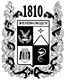 ПОСТАНОВЛЕНИЕадминистрации города-КУРОРТА железноводска ставропольского краяО создании комиссии по проведению осмотров зданий, сооружений в целях оценки их технического состояния и надлежащего технического обслуживания в соответствии с требованиями технических регламентов к конструктивным и другим характеристикам надежности и безопасности объектов, требованиями проектной документации на территории муниципального образования города-курорта Железноводска Ставропольского краяВ соответствии с Градостроительным кодексом Российской Федерации, федеральными законами от 06 октября 2003 г. № 131-ФЗ «Об общих принципах организации местного самоуправления в Российской Федерации», от 30 декабря 2009 г. № 384-ФЗ «Технический регламент о безопасности зданий и сооружений», решением Думы города-курорта Железноводска Ставропольского края от 25 сентября 2020 г. № 396-V «Об утверждении Порядка проведения осмотра зданий, сооружений в целях оценки их технического состояний и надлежащего технического обслуживания в соответствии с требованиями технических регламентов к конструктивным и другим характеристикам надежности и безопасности объектов, требованиями проектной документации на территории муниципального образования городского округа города-курорта Железноводска Ставропольского края» ПОСТАНОВЛЯЮ:1. Создать комиссию по проведению осмотров зданий, сооружений в целях оценки их технического состояния и надлежащего технического обслуживания в соответствии с требованиями технических регламентов к конструктивным и другим характеристикам надежности и безопасности объектов, требованиями проектной документации на территории муниципального образования города-курорта Железноводска Ставропольского края.2. Утвердить прилагаемый состав комиссии по проведению осмотров зданий, сооружений в целях оценки их технического состояния и надлежащего технического обслуживания в соответствии с требованиями технических регламентов к конструктивным и другим характеристикам надежности и безопасности объектов, требованиями проектной документации на территории муниципального образования города-курорта Железноводска Ставропольского края.3. Опубликовать настоящее постановление в общественно-политическом еженедельнике «Железноводские ведомости» и разместить на официальном сайте Думы города-курорта Железноводска Ставропольского края и администрации города-курорта Железноводска Ставропольского края в сети Интернет.4. Контроль за выполнением настоящего постановления возложить на заместителя главы администрации города-курорта Железноводска Ставропольского края - начальника Управления городского хозяйства администрации города-курорта Железноводска Ставропольского края Каспарова Г.И.5.  Настоящее постановление вступает в силу со дня его подписания.Глава города-курорта ЖелезноводскаСтавропольского края                                                                                                                 Е.Е.Бакулин14 февраля 2022 г.              г.Железноводск№101